положениеоб организации выполненияи защиты курсовой работы (проекта)1. Общие положения1.1. Настоящее положение разработано в соответствии с Законом РФ «Об образовании» от 29.12.2012 года №273–ФЗ; Приказом Минобрнауки России от 14.06.2013 № 464 "Об утверждении Порядка организации и осуществления образовательной деятельности по образовательным программам среднего профессионального образования"; Федеральными государственными образовательными стандартами среднего профессионального образования по специальностям, реализуемым в колледже; Уставом Колледжа, Положением о  текущем контроле успеваемости и промежуточной аттестации студентов.1.2. Курсовая работа (проект) (далее - КР, КП) по учебной дисциплине (далее  - УД), междисциплинарному курсу (далее  - МДК), профессиональному модулю (далее  - ПМ)  является одним из основных видов учебных занятий и формой контроля учебной работы студентов.1.3. Выполнение студентом КР (КП) осуществляется на заключительном этапе изучения УД, МДК, ПМ для обучения применению полученных знаний и умений при решении комплексных задач, связанных со сферой профессиональной деятельности будущих специалистов.1.4. Выполнение студентом КР (КП) проводится с целью:систематизации и закрепления полученных теоретических знаний и практических умений по общепрофессиональным и специальным дисциплинам;углубления теоретических знаний в соответствии с заданной темой;формирования умений применять теоретические знания при решении поставленных вопросов;формирования умений использовать справочную, нормативную и правовую документацию;развития творческой инициативы, самостоятельности, ответственности и организованности;подготовки к государственной итоговой аттестации.1.5 Количество  КР (КП), наименование УД, МДК, ПМ, по которым они предусматриваются и количество часов обязательной учебной нагрузки  студентов определяются учебным планом. 1.6. КР (КП) по УД, МДК, ПМ выполняются в сроки, определенные учебным планом колледжа.1.7. В течение всего периода обучения предусмотрено выполнение не более трех КР, (КП).2. Организация разработки тематики курсовых работ (проектов)2.1. Тематика КР (КП) ежегодно разрабатывается преподавателями профессионального цикла колледжа, рассматривается и принимается на заседаниях соответствующих  цикловых методических комиссий (далее - ЦМК), утверждается заместителем директора колледжа по учебной работе. 2.2. Ответственность за своевременную разработку тематики КР (КП) несут председатели ЦМК.2.3. Тема КР (КП) может быть предложена студентом при условии обоснования им ее целесообразности.2.4. Допускается выполнение КР (КП) по одной теме группой студентов. 2.5. Тема КР (КП) может быть связана с программой производственной (профессиональной) практики студента, а для лиц, обучающихся по очно-заочной форме обучения -  с их непосредственной работой.2.6. КР (КП) может стать составной частью (разделом, главой) выпускной квалификационной работы, являющейся видом.3. Требования к структуре и оформлению курсовой работы (проекта)3.1. По содержанию КР (КП) может носить реферативный, практический или опытно-экспериментальный характер. Объем КР  должен быть не менее 15 страниц печатного текста.КР (КП) должна быть представлена в двух вариантах: в печатном и электронном, на диске. Текст работы должен быть распечатан на одной стороне стандартного листа белой односортной бумаги. Работа должна быть выполнена в редакторе MicrosoftWord: формат бумаги А4, параметры страниц: верхнее поле – не менее , нижнее поле – не менее , левое поле – не менее , правое поле – не менее ; межстрочный интервал – 1,5; размер шрифта NewTimesRoman № 14. Рекомендуется производить выравнивание текста по ширине страницы. Нумерация страниц производится в правом нижнем углу. Названия и номера рисунков должны быть указаны под рисунками, названия и номера таблиц – над таблицами. Таблицы, схемы, рисунки и формулы не должны выходить за пределы указанных полей.Список литературы и интернет - сайтов обязателен. 3.2 Структура курсовой работы реферативного характера:По структуре курсовая работа реферативного характера состоит из:1) введения, в котором раскрывается актуальность и значение темы, формулируется цель работы;2) теоретической части, в которой даны история вопроса, уровень разработанности проблемы в теории и практике посредством сравнительного анализа литературы;3) заключения, в котором содержатся выводы и рекомендации относительно возможностей использования материалов работы. Это выводное знание не должно подменяться механическим суммированием выводов в конце глав, представляющих краткое резюме, а должно содержать итоговые результаты исследования, которые можно оформить в виде некоторого количества пронумерованных абзацев;4) списка используемой литературы (от 10 до 20 источников). Список может содержать не более 25% изданий, относящихся к учебникам и учебным пособиям для студентов образовательных учреждений среднего и высшего профессионального образования. В библиографический список включаются только те издания, которые находят отражение в содержании работы и на них имеются сноски в тексте;5) приложения.3.3 Структура курсовой работы практического характера:По структуре курсовая работа практического характера состоит из:1) введения, в котором раскрывается актуальность и значение темы, формулируются цели и задачи работы;2) основной части, которая обычно состоит из двух разделов:2.1) в первом разделе содержатся теоретические основы разрабатываемой темы;2.2) вторым разделом является практическая часть, которая представлена расчетами, графиками, таблицами, схемами и т.п.;3) заключения, в котором содержатся выводы и рекомендации относительно возможностей практического применения материалов работы. Это выводное знание не должно подменяться механическим суммированием выводов в конце глав, представляющих краткое резюме, а должно содержать итоговые результаты исследования, которые можно оформить в виде некоторого количества пронумерованных абзацев;4) списка используемой литературы (от 10 до 20 источников). Список может содержать не более 25% изданий, относящихся к учебникам и учебным пособиям для студентов образовательных учреждений среднего и высшего профессионального образования. В библиографический список включаются только те издания, которые находят отражение в содержании работы и на них имеются сноски в тексте;5) приложения.3.4 Структура курсовой работы опытно-экспериментального характера:1) введения, в котором раскрывается актуальность и значение темы, определяются цели и задачи эксперимента;2) основной части, которая обычно состоит из двух разделов:2.1) в первом разделе содержатся теоретические основы разрабатываемой темы, даны история вопроса, уровень разработанности проблемы в теории и практике;2.2) второй раздел представлен практической частью, в которой содержатся план проведения эксперимента, характеристики методов экспериментальной работы, обоснование выбранного метода, основные этапы эксперимента, обработка и анализ результатов опытно - экспериментальной работы;3) заключения, в котором содержатся выводы и рекомендации о возможности применения полученных результатов. Это выводное знание не должно подменяться механическим суммированием выводов в конце глав, представляющих краткое резюме, а должно содержать итоговые результаты исследования, которые можно оформить в виде некоторого количества пронумерованных абзацев;4) списка используемой литературы (от 10 до 20 источников). Список может содержать не более 25% изданий, относящихся к учебникам и учебным пособиям для студентов образовательных учреждений среднего и высшего профессионального образования. В библиографический список включаются только те издания, которые находят отражение в содержании работы и на них имеются сноски в тексте;5) приложения.3.5. По содержанию курсовой проект может носить конструкторский или технологический характер. По структуре курсовой проект состоит из пояснительной записки и практической части.3.6. Пояснительная записка курсового проекта конструкторского характера включает в себя:- введение, в котором раскрывается актуальность и значение темы, формулируется цель;- расчетную часть, содержащую расчеты по профилю специальности;- описательную часть, в которой приводится описание конструкции и принцип работы спроектированного изделия, выбор материалов, технологические особенности его изготовления;- организационно - экономическую часть;- заключение, в котором содержатся выводы и рекомендации относительно возможностей использования материалов работы;- список используемой литературы;- приложения.3.7. Пояснительная записка курсового проекта технологического характера включает в себя:- введение, в котором раскрывается актуальность и значение темы, формулируется цель;- описание узла или детали, на которую разрабатывается технологический процесс;- описание спроектированной оснастки, приспособлений и т.п.;- организационно - экономическую часть;- заключение, в котором содержатся выводы и рекомендации относительно возможностей использования материалов проекта;- список используемой литературы;- приложения.3.8. Практическая часть курсового проекта как конструкторского, так и технологического характера может быть представлена чертежами, схемами, графиками, диаграммами, картинами, сценариями и другими изделиями или продуктами творческой деятельности в соответствии с выбранной темой.Объем пояснительной записки курсового проекта должен быть не менее 5 страниц печатного текста, объем графической части - 1,5 - 2 листа.4. Организация выполнения курсовой работы (проекта)4.1 Работа над КР (КП) проводится за счет времени, отведенного на изучение УД, МДК, ПМ.4.2. На время выполнения курсовой работы (проекта) составляется расписание консультаций, утверждаемое директором колледжа. Консультации проводятся за счет объема времени, отведенного в рабочем учебном плане на консультации.В ходе консультаций преподавателем разъясняются назначение и задачи, структура и объем, принципы разработки и оформления, примерное распределение времени на выполнение отдельных частей курсовой работы (проекта), даются ответы на вопросы студентов.4.3. Контроль хода выполнения КР (КП) может осуществляться в различных формах, включая отчеты научного руководителя и студента на:административном совещании при директоре колледжа;заседании методического совета колледжа;на заседании ЦМК.4.4. Общее руководство и контроль хода выполнения курсовой работы (проекта) возлагается на заместителя директора по учебной работе:проводит консультирование руководителей курсовых работ (проектов) по определению тем студенческих исследовательских работ и их соответствию рекомендуемой примерной тематике курсовых работ (проектов) в рабочих программах учебных дисциплин на заседании методического совета;организует процедуру выбора курсовых работ (проектов) студентами;составляет проект приказа об организации курсового проектирования по специальностям;составляет расписание консультаций для студентов, утверждаемые директором;контролирует один раз в семестр ход работы над курсовыми работами (проектами);контролирует регистрацию курсового проектирования в теоретических журналах.Непосредственный контроль хода выполнения курсовой работы (проекта) осуществляет руководитель исследовательской работы (преподаватель соответствующей дисциплины профессионального цикла и (или) работодатель). 4.5. Основными функциями руководителя курсовой работы (проекта) являются:консультирование по вопросам содержания и последовательности выполнения исследовательской работы. В ходе консультаций преподавателем разъясняются назначение и задачи, структура и объем, принципы разработки и оформления, примерное распределение времени на выполнение отдельных частей работы, даются ответы на вопросы студентов;оказание помощи студенту в подборе необходимой литературы;контроль хода выполнения студентом курсовой работы (проекта);проверка курсовой работы (проекта);подготовка письменного отзыва на курсовую работу (проект), который должен включать:заключение о соответствии курсовой работы (проекта) заявленной теме;оценку качества выполнения и содержания курсовой работы (проекта) как по частям, так и в целом, включая:оценку полноты освещения поставленных вопросов, актуальности, новизны, теоретической и практической значимости исследовательской работы;оценку соответствия исследовательской работы современному состоянию изученности темы;оценку соблюдения правил оформления исследовательской работы;оценку языка и научного стиля работы;общую оценку курсовой работы и рекомендации по устранению выявленных недостатков;консультирование студента к выступлению и мультимедийному сопровождению защиты курсовой работы (проекта).Проверку, составление письменного отзыва и прием курсовой работы (проекта) осуществляет руководитель курсовой работы (проекта) вне расписания учебных занятий. На выполнение этой работы отводится один час на каждую курсовую работу (проект).По завершении проверки работы (не менее чем за три дня до защиты) руководитель курсовой работы (проекта) подписывает ее и вместе с письменным отзывом передает студенту для ознакомления. Защита КР (КП) является обязательной и проводится за счет объема времени, предусмотренного на изучение УД, МДК, ПМ.4.4.Основные обязанности студента при написании курсовой работы (проекта):выполнение требований Положения об организации выполнения и защиты курсовой работы (проекта);своевременный выбор темы;посещение консультаций и выполнение в соответствии с графиком требований и заданий научного руководителя;завершение окончательного варианта курсовой работы (проекта) и представление ее научному руководителю для проверки не позднее чем за неделю до дня защиты, определенного графиком учебного процесса;предоставление на процедуру защиты курсовой работы (проекта) текста исследования на бумажном и электронном носителях;подготовка доклада и мультимедийной презентации курсовой работы (проекта) на бумажном и электронном носителях.5. Организация защиты курсовой работы (проекта)5.1. Ответственность за организацию и проведение защиты курсовой работы (проекта) возлагается на заместителя директора по учебной работе.5.2. Заместитель директора по учебной работе:информирует студентов о дне и месте проведения защиты курсовых работ (проектов);обеспечивает работу комиссии необходимым оборудованием;3) организует, в случае необходимости, консультирование студентов о порядке оформления курсовых работ (проектов);4) проверяет соответствие тем представленных к защите курсовых работ (проектов) тематике курсовых работ студентов, включенных в приказ об утверждении тем курсовых работ;5) проводит собрание для информирования студентов о порядке проведения защиты курсовых работ (проектов);5.3. Оператор:готовит и устанавливает мультимедийное оборудование для проведения процедуры защиты курсовых работ (проектов);обеспечивает работу оборудования в день защиты в соответствии с графиком.5.4.  Заведующий учебным отделом  готовит ведомость оценки результатов выполнения и защиты курсовой работы (проекта)6. Процедура защиты курсовой работы (проекта)6.1. К защите курсовой работы (проекта) допускаются студенты, получившие положительную оценку выполненной работы в отзыве научного руководителя. 6.2. Если руководитель курсовой работы (проекта) не считает возможным оценить КР (КП) на положительную оценку и допустить студента к защите КР (КП), этот вопрос рассматривается на заседании соответствующей ЦМК с участием заместителя директора по учебной работе, методиста, председателя ЦМК, руководителя и студента. Протокол заседания ЦМК представляется на утверждение заместителю директора колледжа по учебной работе.Подготовив  КР (КП) к защите, студент готовит выступление (доклад), наглядную информацию — схемы, таблицы, графики и другой иллюстративный материал для использования во время защиты. Могут быть подготовлены специальные материалы для раздачи членам комиссии.6.3. Защита курсовой работы (проекта) проводится за счет времени, предусмотренного на изучение дисциплины и сопровождается мультимедийной презентацией.6.4. Защита курсового проекта проводится аудиторно, в присутствии других студентов     группы.   На   защите   присутствуют   преподаватели-руководители курсовых работ, администрация, классный руководитель.6.5. На защиту курсовой работы (проекта) отводится до 20 минут, включает доклад студента (не более 15 минут), чтение отзыва, вопросы преподавателей, ответы студента. Может быть предусмотрено выступление руководителя курсовой работы (проекта).6.6. При определении окончательной отметки по защите курсовой работы (проекта) учитываются:доклад студента по каждому разделу работы;ответы на вопросы;отзыв руководителя.7. Критерии оценки курсовой работы (проекта)7.1 Курсовая работа (проект) оценивается по пятибалльной системе. Положительная оценка по той дисциплине, по которой предусматривается курсовая работа (проект), выставляется только при условии успешной сдачи курсовой работы (проекта) на оценку не ниже "удовлетворительно". 7.2 Результаты защиты определяются отметками «отлично», «хорошо», «удовлетворительно», «неудовлетворительно».7.3 . Студентам, получившим неудовлетворительную оценку по курсовой работе (проекту), предоставляется право выбора новой темы курсовой работы (проекта) или, по решению преподавателя, доработки прежней темы, и определяется новый срок для ее выполнения.7.4  Наряду  с  научным  содержанием  работы,  при  окончательной  ее  оценке  следует   также  учитывать   полноту   формальных   реквизитов   (оглавление,  библиография, выделение глав и разделов).Оценка «отлично» выставляется если: Содержание  работы:  проанализирована  основная  литература  по             проблематике   курсовой    работы;  суждения    и  выводы    носят             самостоятельный  характер;  структура  работы  логична,  материал             излагается научно и доказательно; отмечается творческий подход             к раскрытию темы курсовой работы.            Степень самостоятельности: авторская позиция, проявляющаяся в             сопоставлении  уже   известных  подходов  к  решению  проблемы;   предложение  собственных  оригинальных      решений;  отсутствует        плагиат. Оригинальность выводов и предложений: выводы содержат новые            варианты решений поставленной проблемы. Качество      используемого       материала:      первоисточники,  авторитетные  источники  по  данной  проблематике;  опытные  данные,  качественно   собранные  и             обработанные в соответствии с требованиями, предъявляемыми к             опытным и экспериментальным работам.            Уровень   грамотности:   владение  общенаучной     и  специальной  терминологией;     отсутствие    стилистических,     речевых     и            грамматических ошибок.            Качество   защиты:    подготовленность     устного   выступления,  правильность  ответов  на  вопросы,  оформление  мультимедийной             презентации. Оценка «хорошо» выставляется если: Содержание      работы:    проанализирована      литература     по            проблематике   курсовой   работы,   содержатся   самостоятельные             суждения   и   выводы,    теоретически   и   опытно   доказанные; структура  работы  логична,  материал  излагается  доказательно;  в        научном аппарате содержатся некоторые логические расхождения. Степень самостоятельности: отсутствует плагиат. Оригинальность  выводов  и  предложений:  выводы  содержат  как  новые, так и уже существующие варианты решений поставленной        проблемы.       Качество       используемого         материала:       первоисточники,        авторитетные  и  вторичные     источники  по  данной  проблематике;  опытно-экспериментальные данные, в сборе и  обработке которых  отмечаются недостатки, не носящие принципиального характера.       Уровень    грамотности:    владение   общенаучной      и  специальной        медицинской       терминологией;      стилистические,     речевые     и        грамматические      ошибки      присутствуют      в   незначительном        количестве. Оценка «удовлетворительно» выставляется если: Содержание       работы:      проанализирована       литература      по        проблематике  курсовой  работы,      однако  суждения  и  выводы  не        являются самостоятельными; имеются незначительные логические        нарушения  в  структуре  работы,  материал  излагается  ненаучно  и        часто   бездоказательно;    содержатся    существенные      логические        нарушения.       Актуальность      слабо    обосновывается     во    введении     и   не        раскрывается в ходе всей работы.Содержание     работы:   не   проанализирована     литература    по             проблематике курсовой работы, суждения и выводы отсутствуют;             логика работы нарушена, материал излагается бездоказательно.            Актуальность работы не обосновывается.            Оригинальность выводов и предложений: выводы отсутствуют.           Качество   используемого   материала:   вторичные    источники   по            данной   проблематике,     учебники;   опытно-экспериментальные             данные отсутствуют при их необходимости.            Уровень    грамотности:   большое    количество    стилистических,            речевых и грамматических ошибок.Проверенная работа выдается студенту для ознакомления с оценкой и   возможного   исправления.   Если   же   курсовая   работа   по   заключению  руководителя  является   неудовлетворительной  и  подлежит  переработке,  то  после исправления она представляется на повторную проверку.7.5. Положительная оценка по той дисциплине, по которой предусматривается курсовая работа (проект), выставляется только при условии успешной сдачи курсовой работы (проекта) на оценку не ниже «удовлетворительно».7.6. Студентам, получившим на защите неудовлетворительную оценку по курсовой работе (проекту), предоставляется право выбора новой темы курсовой работы (проекта) или, по решению комиссии, доработки прежней темы, и определяется новый срок для ее выполнения.7. Хранение курсовых работ (проектов)7.1. Выполненные студентами курсовые работы (проекты) на бумажном и электронном носителях хранятся 1 год. По истечении указанного срока все курсовые работы (проекты), выполненные на бумажном носителе и не представляющие интереса для использования в учебном процессе, списываются по акту. 7.2. Лучшие курсовые работы (проекты), представляющие учебно-методическую ценность, могут быть использованы в качестве учебных пособий в кабинетах и лабораториях колледжа.7.3. Изделия и продукты творческой деятельности по решению образовательного учреждения могут быть использованы в качестве учебных пособий и т.п.8. Регистрация курсовых работ8.1. Регистрация курсовых работ  осуществляется в  «Журнале  регистрации курсовых работ (проектов)».  8.2.  В журнале указываются  группа, дата, междисциплинарный курс, часы, фамилии  руководителей  КР.Аудиторная обязательная нагрузка выполнения курсовой работы.Приложение 1Образец заполнения титульного листаГосударственное автономное профессиональное образовательное учреждение «Липецкий медицинский колледж»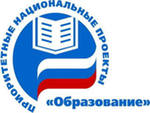 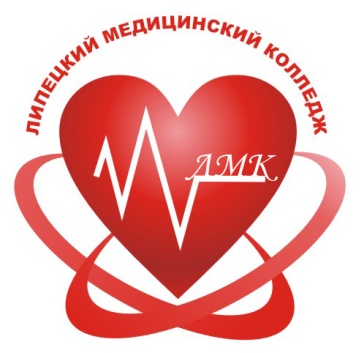 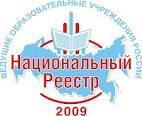 КУРСОВАЯ РАБОТАСпециальность _______________________________________________(Код, наименование)По междисциплинарному курсу _________________________________Профессионального модуля_____________________________________Тема « _______________________________________________________»Выполнил(а): _____________________ФИОСтудент (ка) группы ___________________________Специальность ___________________________________Руководитель _____________________ФИО20__-20__учебный годПриложение 2Оформление библиографического списка      Библиографический   список   содержит   библиографическое   описание  используемых  студентами        источников литературы и Интернет-ресурсов в основном тексте курсовой работы. В списке литературы указывается только  цитируемая    по  тексту   литература.   Список   литературы    составляется   в алфавитном порядке.  Сначала по списку идут источники на русском языке  (книги  или  каталоги,  статьи),  затем  в  алфавитном  порядке  литература  на иностранных  языках,  в  конце  списка  литературы  адреса  интернет  сайтов  и  интернет  публикаций.  В  списке  основной  литературы  обязательно  должны  присутствовать издания, выпущенные в последние пять  лет.       При библиографическом  описании ориентироваться на образец:    1. Фамилия  И.О.  Название.-  Место  издания,  Издательство,  год.    -  Всего  страниц.    2. Фамилия И.О. Название статьи// Название журнала. - Место, год.-№ .- с -     Пример: Кулешова Л.И.,  Пустоветова  Е.В.  Основы сестринского дела.       - Ростов н/Д.: Феникс, 2012. -734с.  Приложение 3Ведомость оценки результатоввыполнения и защиты курсовой работы (проекта)Учебный год         201__/201__                                              Семестр_______Специальность _____________________________________________________ (Код  и наименование специальности)Учебная группа _____________________________________________________Учебнаядисциплина/МДК____________________________________________(Индекс/  Наименование  дисциплины/МДК  в  полном  соответствии  с  учебным  планом  по  специальности)Преподаватели   ____________________________________________________________________ (Ф.И.О.)                 ____________________________________________________________________Преподаватели:       (подпись)           (Фамилия, И.О.)  (подпись)           (Фамилия, И.О.)  (подпись)           (Фамилия, И.О.) Заполненная  ведомость  сдается  преподавателем  (преподавателями)         в  учебный  отдел   по  дате  защиты курсовой работы (проекта)  Зам. директора по УР__________________ (подпись)                             Приложение 5ГАПОУ «ЛМК»ОТЗЫВо курсовой работеСтудент_____________________________________________________________________ФИОСпециальность ____________________________________________________Код, наименованиеТема курсовой работы 1. Положительные стороны работы  2. Перечень недостатков работы:3. Оценка работы_______________________________________________________________________________(отлично, хорошо, удовлетворительно, неудовлетворительно)Преподаватель __________________________________________________________________(фамилия, имя, отчество)«_____»______________20___ г. ___________________(дата) (подпись) Пожалуйста, подождитеУтверждено приказом директора ГАПОУ «ЛМК» от 10.10.2014 № 127№ ппГруппаДатаМДКЧасыФИО преподавателейПодпись преподавателей№п\пФамилия, И.О. студентаНомер зачетнойкнижкиТема курсовойработы (проекта)Форма контроля – ЗАЩИТА КУРСОВОЙ                РАБОТЫ (ПРОЕКТА)Дата     защиты    «____»   ____201___ г.Форма контроля – ЗАЩИТА КУРСОВОЙ                РАБОТЫ (ПРОЕКТА)Дата     защиты    «____»   ____201___ г.Форма контроля – ЗАЩИТА КУРСОВОЙ                РАБОТЫ (ПРОЕКТА)Дата     защиты    «____»   ____201___ г.Форма контроля – ЗАЩИТА КУРСОВОЙ                РАБОТЫ (ПРОЕКТА)Дата     защиты    «____»   ____201___ г.№п\пФамилия, И.О. студентаНомер зачетнойкнижкиТема курсовойработы (проекта)ОценкаПодпись преподавателейПодпись преподавателейПодпись преподавателей1. 2. 3. 4. актуальность темыубедительность аргументацииполнота разработки темыстепень достижения цели